VLÁDA SLOVENSKEJ REPUBLIKY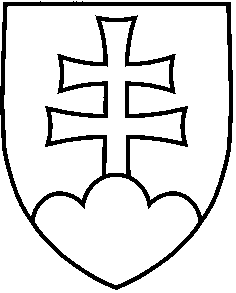 UZNESENIE VLÁDY SLOVENSKEJ REPUBLIKYč. z ..........k návrhu zákona o ochrane spotrebiteľa pri predaji tovaru alebo poskytovaní služieb na základe zmluvy uzavretej na diaľku a pri predaji tovaru alebo poskytovaní služieb na základe zmluvy uzavretej mimo prevádzkových priestorov predávajúceho a o zmene a doplnení  niektorých zákonovVládaA.          schvaľujeA.1.              návrh zákona o ochrane spotrebiteľa pri predaji tovaru alebo poskytovaní služieb na základe zmluvy uzavretej na diaľku a pri predaji tovaru alebo poskytovaní služieb na základe zmluvy uzavretej mimo prevádzkových priestorov predávajúceho a o zmene a doplnení  niektorých zákonov;B.           poverujepredsedu vládyB.1.               predložiť vládny návrh zákona predsedovi Národnej rady SR na ďalšie ústavné prerokovanie,ministra hospodárstvaB.2.               uviesť vládny návrh zákona v Národnej rade SR. Vykonajú:     predseda vlády                       minister hospodárstvaNa vedomie: predseda NR SRČíslo materiálu:  /2013-1000Predkladateľ:minister hospodárstva